                           Mae’r ffurflen hon ar gael yn Saesneg / This form is available in EnglishCyngor Bro Morgannwg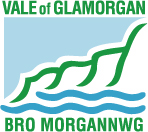 Cais am GHY Llywodraeth Gymru - Medi 2024 i Awst 2025                                     Mae'r cynllun hwn yn agor ar 1 Gorffennaf 2024 ac yn cau ar 31 Mai 2025Ni ellir talu tan ar ôl 1 Gorffennaf 2024, ac ni ellir ei wneud ar gyfer ceisiadau a dderbyniwyd ar ôl 31 Mai 2025   Dychwelwch at: Adran Budd-daliadau, Cyngor Bro Morgannwg, Swyddfeydd Dinesig, Heol Holltwn, Y Barri CF63 4RUFfôn: 01446 709244     E-bost: benefits@valeofglamorgan.gov.uk Cais i gael Grant Hanfodion Ysgol (GHY) - Medi 2024/Awst 2025Mae Llywodraeth Cymru yn darparu cyllid i ddisgyblion sy'n gymwys i gael Prydau Ysgol am Ddim.  *Nid yw disgyblion sy'n cael Prydau Ysgol am Ddim oherwydd trefniadau amddiffyn trosiannol yn gymwys i gael y cyllid hwn am nad ydynt yn bodloni'r meini prawf cymhwysedd.Mae taliad un-amser o £200 ar gael i bob dysgwr os yw'n mynychu Blwyddyn 7 a £125 y dysgwr os yw'n mynychu'r Dosbarth Derbyn neu flynyddoedd 1, 2, 3, 4, 5, 6, 8, 9, 10 neu 11 rhwng 01.09.24 a 31.08.25 yn unig.Mae cyllid ar gyfer Plant sy'n Derbyn Gofal ar gael i bob dysgwr o oedran ysgol gorfodol (derbyn i flwyddyn 11), ac nid oes rhaid i chi fod yn gymwys i gael Prydau Ysgol am Ddim i'r disgyblion hyn.Byddwn hefyd yn trin y ffurflen hon fel cais am Brydau Ysgol am Ddim (os nad ydych eisoes yn eu derbyn).Os ydych yn gymwys i dderbyn yr arian hwn, byddwch yn derbyn taliad yn uniongyrchol i'ch cyfrif banc, felly gwnewch yn siŵr eich bod yn darparu eich manylion yn gywir isod.At Ddefnydd Swyddogol yn Unig: Cyfeirnod _________________________________________       Dyddiad Cyhoeddi:___________________Manylion rhiant/gwarcheidwad cyfreithiol y plentyn y mae'r GHY hwn yn cael ei hawlio ar ei gyfer:Teitl:  Mr/Mrs/Miss/Ms/Arall _________ Enw: _________________ Cyfenw:________________________________Rhif Yswiriant Gwladol: ____________________________ Dyddiad geni: _______________________________Cyfeiriad:_____________________________________________________________________________________Cod Post: ___________________      Rhif ffôn: ______________________________________________________ E-bost: _____________________________________________________________________________________Nodwch a ydych chi/eich partner yn derbyn unrhyw un o'r canlynol:                                     TiciwchYdy'r plentyn neu unrhyw un o'r plant rydych chi’n gwneud cais am y grant hanfodion ysgol ar ei gyfer yn *Blentyn sy’n Derbyn Gofal?      Ydy/Nac ydy *dileer fel y bo'n briodol    *DS Mae Plentyn sy'n Derbyn Gofal yn cyfeirio at blentyn sy'n derbyn gofal gan Awdurdod lleol yng Nghymru, yn unol ag adran 74 o Ddeddf Gwasanaethau Cymdeithasol a Llesiant (Cymru) 2014 neu Loegr yn unol ag Adran 22 o Ddeddf Plant 1989, ar yr adeg y cyflwynir y cais. Os oes, pwy yw eu rhiant corfforaethol (enw/cyfeiriad yr Awdurdod Lleol):__________________________________________________________________________________________________________________________Ar gyfer pwy ydych chi'n gwneud cais am y cyllid hwn? Rhowch fanylion y plentyn/plant sy'n mynychu'r flwyddyn dderbyn a/neu flynyddoedd 1, 2, 3, 4, 5, 6, 7, 8, 9, 10 neu 11, neu unrhyw Blant sy'n Derbyn Gofal o oedran ysgol gorfodol (derbyn i flwyddyn 11), rhwng 1 Medi 2024 a 31 Awst 2025:*Os oes angen mwy o le arnoch, parhewch ac atodwch lythyr ar wahânRwy’n gwneud cais am gymorth ariannol tuag at:                                                                   TiciwchD.S. Ar gyfer unrhyw beth heblaw am wisg ysgol, gallai fod angen derbynebau neu dystiolaeth o’r gost arnom.Rwy'n cadarnhau bod y plentyn a grybwyllir uchod yn byw gyda mi, a bod gennyf gyfrifoldeb rhiant drostynt.  Mae fy amgylchiadau'n aros yr un fath â'r hyn a nodwyd yn fy nghais am brydau ysgol am ddim (os ydynt yn eu derbyn).  Deallaf y gallai datganiad ffug fy ngwneud yn agored i gael fy erlyn.  Deallaf y gall y cyngor wneud ymholiadau priodol i wirio'r wybodaeth uchod.Llofnod y Rhiant …………………………………………………..……     Dyddiad…………………………………..NODER NAD YW'R CYNLLUN HWN YN DECHRAU TAN 1 GORFFENNAF 2024 AC NI ELLIR PROSESU EICH CAIS TAN AR ÔL Y DYDDIAD HWN.  UNWAITH Y BYDD EICH CAIS WEDI'I BROSESU AC OS YDYCH YN GYMWYS, GALL Y TALIAD GYMRYD HYD AT 6 WYTHNOS O'R DYDDIAD Y BYDDWCH YN DERBYN EICH LLYTHYR CADARNHAU